Об утверждении положения о типах и видах рекламных конструкций, допустимых к установке на территории муниципального образования город АлексинВ соответствии с Федеральным законом от 13 марта 2006 года N 38-ФЗ "О рекламе", Федеральным законом от 6 октября 2003 года N 131-ФЗ "Об общих принципах организации местного самоуправления в Российской Федерации", на основании Устава муниципального образования город  Алексин, администрация муниципального образования город Алексин  ПОСТАНОВЛЯЕТ:1. Утвердить положение о типах и видах рекламных конструкций, допустимых к установке  на территории муниципального образования город Алексин (приложение).2. Управлению по организационной работе и информационному обеспечению (Панина Ю.А) в течение 10 дней со дня принятия настоящего Постановления разместить Постановление на официальном сайте муниципального образования город Алексин в информационно-телекоммуникационной сети «Интернет».3. Управлению делопроизводства (Бабушкина И.В.), комитету по культуре, молодежной политике и спорту (Зайцева В.В.), управлению по работе с сельскими территориями (Селезнева А.М.) в течение 10 дней со дня принятия настоящего постановления разместить постановление в местах для официального обнародования муниципальных правовых актов муниципального образования город Алексин.4. Постановление вступает в силу со дня официального обнародования.Глава администрациимуниципального образованиягород Алексин                                                                                                         П.Е.ФедоровПриложение к постановлениюадминистрации муниципального образования город Алексинот 28.03.2024 г. № 635Положение о  типах и видах рекламных конструкций, допустимых к установке на территории муниципального образования город АлексинI. Общие положения1. Настоящее Положение регулирует размещение рекламных конструкций, не включенных в Схему размещения рекламных конструкций на территории муниципального образования город Алексин, утвержденную Постановлением администрации города Алексина от 16.01.2014  №23.2. Настоящее Положение разработано с учетом необходимости сохранения внешнего архитектурного облика сложившейся застройки муниципального образования город Алексин.3. Несоответствие рекламной конструкции требованиям настоящего Положения является основанием для отказа в выдаче разрешения на установку и эксплуатацию рекламной конструкции в соответствии с пунктом 4 части 15 статьи 19 Федерального закона от 13.03.2006 N 38-ФЗ "О рекламе".II. Перечень типов и видов рекламных конструкций,допустимых к установкеМедиафасады4. Описание: дисплей, органично встроенный в архитектурный облик здания, состоящий из светодиодных модулей, различных по форме и размерам, с возможностью трансляции медиаданных (текстовых сообщений, графики, анимации и видео) на его поверхности, который устанавливается на наружной части здания (рисунок приводится в приложении 1 к настоящему Положению).5. Территория размещения: территория муниципального образования город Алексин.6. Места размещения: административно-офисные, торговые, культурно-развлекательные, спортивные здания и сооружения, за исключением зданий, построенных до 1959 года.7. Размер медиофасада определяется индивидуально в зависимости от архитектуры здания на основании согласованного проекта.Брандмауэрные панно8. Описание: односторонние рекламные конструкции большого формата в виде плоскостной рамы или короба с задней стенкой, присоединяемые к зданиям. Брандмауэрные панно состоят из каркаса (металлическая рамная конструкция), элементов крепления к стене (анкерная система) и информационного поля на основе рекламного материала (рисунок приводится в приложении 2 к настоящему Положению).9. Территория размещения: территория муниципального образования город Алексин, за исключением следующих территорий:- исторический центр города Алексина (улица Советская);- улица Ленина;- улица Мира;- улица Героев-Алексинцев;- улица Тульская;- шоссе генерала Короткова;- улица Болотова;- улица 50 лет Октября;- улица Металлистов;- улица Чехова;- улица Арматурная.10. Места размещения: глухие фасады жилых многоквартирных домов и производственных зданий, не имеющие оконных проемов, дверей, витрин, архитектурных деталей, декоративного оформления зданий, либо глухие части фасадов жилых многоквартирных домов и производственных зданий, если такая часть составляет не менее 40 процентов общей площади бокового фасада, за исключением зданий, построенных до 1959 года.11. Размеры:- размер определяется индивидуально в зависимости от архитектуры здания на основании согласованного проекта, допускается отступ по вертикали от отмостки здания в размере до 2,5 м;- площадь информационного поля определяется габаритами каркаса рекламной конструкции.12. Освещение: допускается внешняя подсветка.13. Цвет каркаса конструкции: RAL 7015 либо цвет, аналогичный цвету фасада здания, к которому присоединяется рекламная конструкция.Бегущие строки14. Описание: бегущие строки - односторонние рекламные конструкции, состоящие из каркаса (пластиковая или металлическая рамная конструкция), элементов крепления к стене (анкерная система) и модульного светодиодного электронного устройства (табло), предназначенного для отображения текстовой информации (рисунок приводится в приложении 3 к настоящему Положению).15. Территория размещения: территория муниципального образования город Алексин, за исключением следующих территорий:- исторический центр города Алексина (улица Советская);- улица Ленина;- улица Мира;- улица Героев-Алексинцев;- улица Тульская;- шоссе генерала Короткова;- улица Болотова;- улица 50 лет Октября;- улица Металлистов;- улица Чехова;- улица Арматурная.16. Места размещения: административно-офисные, торговые, культурно-развлекательные, спортивные здания и сооружения, за исключением зданий, построенных до 1959 года.17. Размеры:- не более 0,3 м в высоту;- не более 2,5 м в длину.Светодиодные экраны(LED-экраны, LED-дисплеи)18. Описание: рекламные конструкции для отображения и передачи большого объема текстовой и графической и иной визуальной информации посредством полупроводниковых светодиодов (LED), состоящие из каркаса (металлическая рамная конструкция), элементов крепления к стене (анкерная система) и электронного устройства (табло), предназначенного для отображения информации (рисунок приводится в приложении 4 к настоящему Положению).19. Территория размещения: территория муниципального образования город Алексин.20. Места размещения: глухие фасады административно-офисных, торговых, культурно-развлекательных, спортивных зданий и сооружений либо глухие части фасадов административно-офисных, торговых, культурно-развлекательных, спортивных зданий и сооружений, если такая часть составляет не менее 40 процентов общей площади фасада, за исключением зданий, построенных до 1959 года.21. Размер определяется индивидуально в зависимости от архитектуры здания на основании согласованного проекта и не должны превышать габариты фасада здания.Лайтбоксы (световые короба)22. Описание: рекламные конструкции, состоящие из пластиковых коробов с внутренней подсветкой и элементов крепления к стене (рисунок приводится в приложении 5 к настоящему Положению).23. Территория размещения: территория муниципального образования город Алексин.24. Места размещения: административно-офисные, торговые, культурно-развлекательные, спортивные здания и сооружения, за исключением зданий, построенных до 1959 года.25. Размеры:- не более 0,3 м в высоту;- не более 2,5 м в длину.26. Освещение: внутренняя подсветка.27. Цвет каркаса конструкции: RAL 7015 либо цвет, аналогичный цвету фасада здания.Крышные рекламные конструкции28. В том случае, если организация занимает лишь часть многоэтажного здания, то размещение крышной конструкции рассматривается как реклама данной организации.28. Описание: объемная информационная конструкция в виде световых букв и символов (логотипов, цифр, знаков, художественных элементов) с внутренней подсветкой (рисунок приводится в приложении 6 к настоящему Положению).29. Территория размещения: территория муниципального образования город Алексина.30. Места размещения: административно-офисные, торговые, культурно-развлекательные, спортивные здания и сооружения, за исключением зданий, построенных до 1959 года.31. Размеры: определяются в зависимости от габаритов и этажности здания, а также несущих способностей здания и кровельного перекрытия и не должны превышать по высоте:- 0,5 м - для одноэтажных зданий;- 2,0 м - для 2 - 5-этажных зданий;- 2,5 м - для 6 - 9-этажных зданий;- 3,0 м - для 10 - 15-этажных зданий;- 4,0 м - для зданий, имеющих 16 и более этажей;- 6,0 м - для торговых центров с площадью застройки более 15 тыс. кв. м.32. Освещение: внутренняя или внешняя подсветка.33. Цвет каркаса конструкции: RAL 7015 либо цвет, аналогичный цвету фасада.Приложение 1 к положениюМедиафасады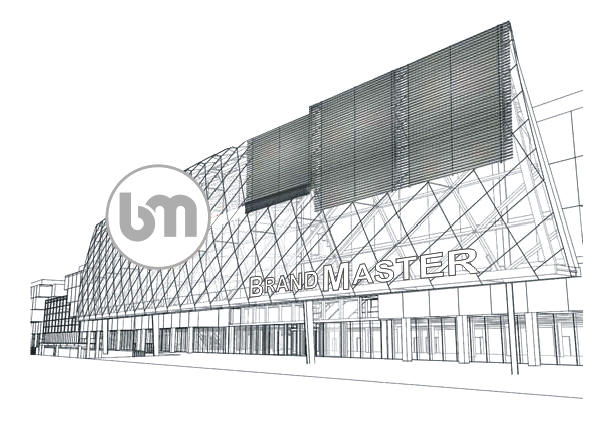 Приложение 2 к положениюБрандмауэрные панно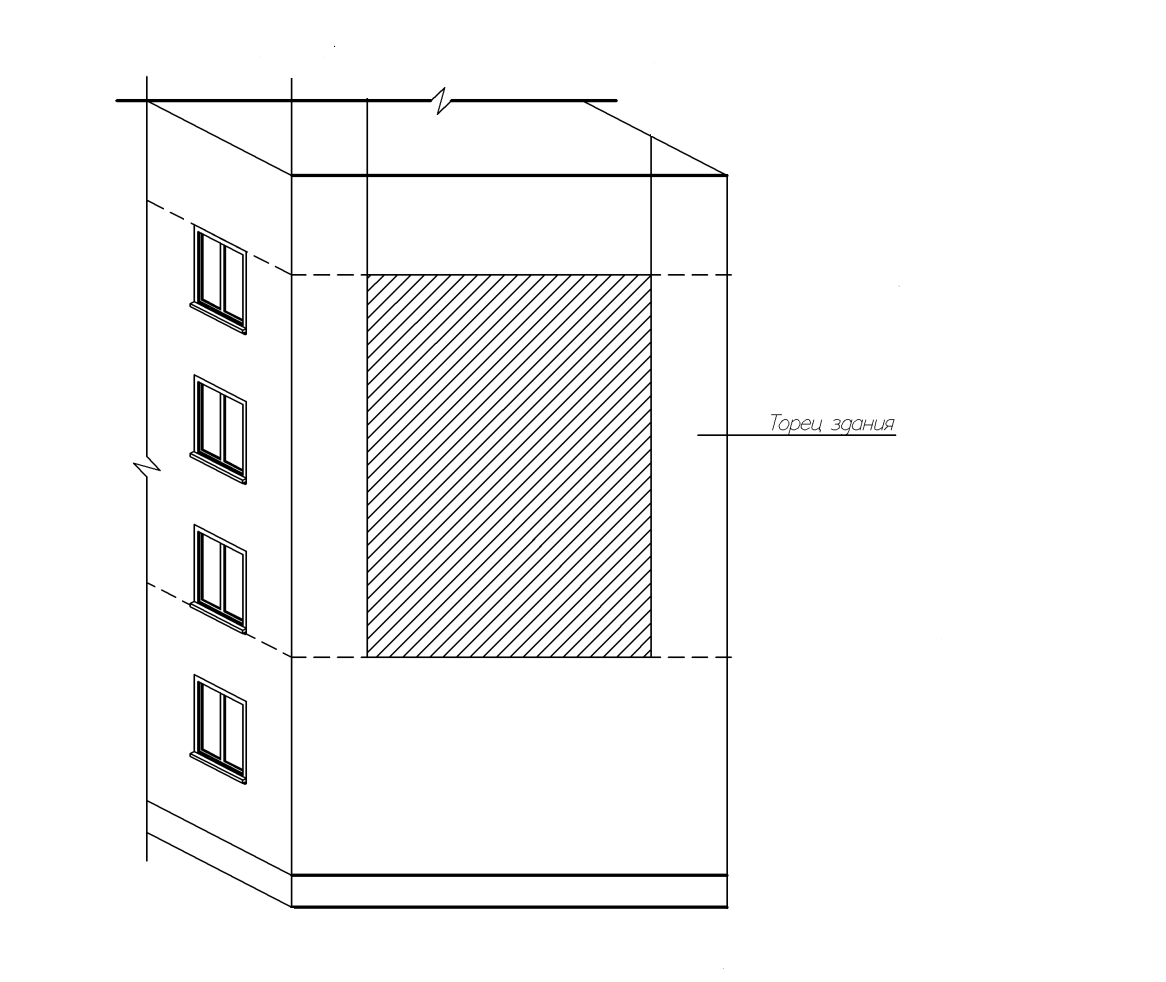 Приложение 3 к положениюБегущие строки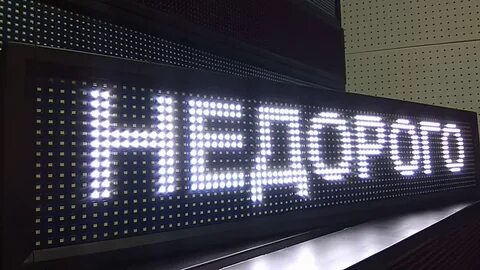 Приложение 4 к положениюСветодиодные экраны (LED-экраны, LED-дисплеи)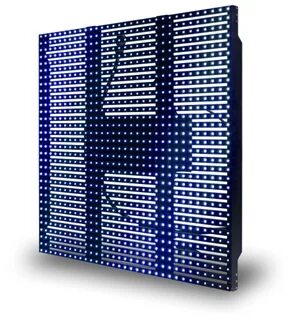 Приложение 5 к положениюЛайтбоксы (цветовые короба)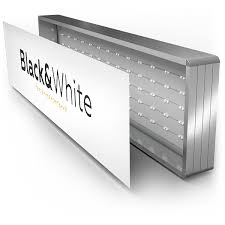 Приложение 6 к положениюКрышные рекламные конструкции в виде отдельных букв и логотипов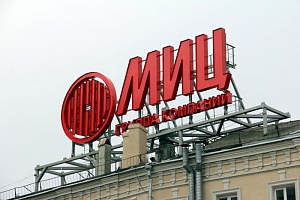 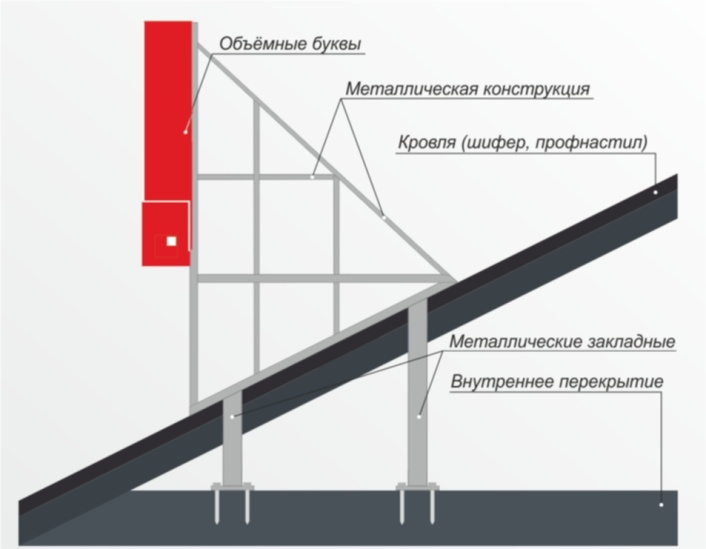 Тульская областьТульская областьмуниципальное образование город Алексинмуниципальное образование город АлексинАдминистрацияАдминистрацияПОСТАНОВЛЕНИЕПОСТАНОВЛЕНИЕот 28.03.2024 г.№ 635